О  проведении торгов  (открытого аукциона)     В  соответствии  со  ст.  39.11.   Земельного  Кодекса  Российской Федерации   от 25.10.2001 №136-ФЗ,   администрация Староатайского сельского поселения    Красночетайского   района Чувашской  Республики    п о с т а н о в л я е т:        1.   Провести торги в форме открытого аукциона по продаже земельного участка согласно приложению.        2.  Начальную цену рыночную стоимость за земельные участки определить на основании оценки независимого оценщика.        3.   Задаток установить  в размере 50 % от цены рыночной  стоимости земельных участков.       4. Специалисту администрации Староатайского сельского поселения Красночетайского района по результатам торгов подготовить проект договора аренды земельных  участков.Глава Староатайскогосельского поселения                                                                          В.Н.ПариковаПриложениек постановлению администрации Староатайского сельского поселения от 30.08.2022 г. №50ЧĂВАШ РЕСПУБЛИКИ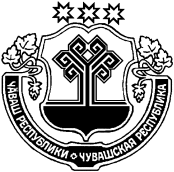 ХĔРЛĔ ЧУТАЙ РАЙОНĔЧУВАШСКАЯ РЕСПУБЛИКАКРАСНОЧЕТАЙСКИЙ  РАЙОНКИВ АТИКАССИЯЛ ПОСЕЛЕНИЙĚНАДМИНИСТРАЦИЙĚЙЫШĂНУ30.08.2022 ç. №50Кив Атикасси ялĕАДМИНИСТРАЦИЯСТАРОАТАЙСКОГОСЕЛЬСКОГОПОСЕЛЕНИЯПОСТАНОВЛЕНИЕ30.08.2022 г. №50деревня Старые Атаи№п/пРазрешенное       использованиеМестоположение земельного участкаПлощадь (кв. м), кадастровый номер земельного             участкаВид праваКатегория земель1.Для ведения личного подсобного хозяйстваЧувашская Республика, Красночетайский район, с/пос Сароатайское, д.Новые Атаи, ул. Центральная500021:15:110303:38продажаземли населенных пунктов2.Для ведения личного подсобного хозяйстваЧувашская Республика, Красночетайский район, с/пос Сароатайское, д.Новые Атаи, ул. Центральная, д.58500021:15:110303:40продажаземли населенных пунктов